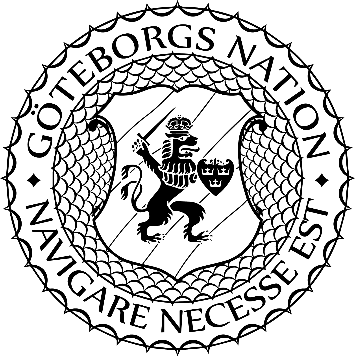 Preliminär föredragningslista:§ 1 Landskapets öppnande
§ 2 Val av justeringspersoner tillika rösträknare
§ 3 Godkännande av kallelse och föredragningslista
§ 4 Meddelanden
§ 5 Ev. restantier och förfallna boklån
§ 6 Ev. kallelse av Hedersledamot
§ 7 Ev. val av Senior
§ 8 Ekonomisk rapport§ 9 Motion§ 10 Val av Reccevärd fram till Jullandskapet 2023§ 11 Val av Internationell sekreterare fram till Jullandskapet 2023§ 12 Val av Hovmästare fram till jullandskapet 2023§ 13 Val av Klubbverkare (8) för VT23§ 14 Val av 4 Lunchvärdar för VT23§ 15 Val av Krönikör för VT23§ 17 Val av Sånganförare för VT23§ 18 Val av Husansvarig fram till Jullandskapet 2023§ 19 Val av Nationsfotograf för kalenderåret 2023§ 20 Val av Nationskock för VT23§ 21 Val av Karaokevärd för VT23§ 22 Val av Sekreterare fram till Jullandskapet 2023§ 23 Val av 7st ledamöter i Valberedningen fram till Jullandskapet 2022§ 24 Val av Släppchef för VT23§ 25 Fyllnadsval av Marskalk fram till Vinterlandskapet 2023§ 26 Fyllnadsval av Musikanförare fram till Höstlandskapet 2023§ 27 Fyllnadsval av Fanbärare fram till Höstlandskapet 2023§ 28 Val av 5 Söndábrunchvärdar för VT23§ 29 Övriga frågor§ 30 Ordet är fritt§ 31 Landskapets avslutandeBilagor till landskapet och kandidatlistan finns att läsa på www.goteborgsnation.se 5 dagar innan landskap. Notera särskilt 6 kap. 8§ stadgan: ”Göteborgare är skyldig att närvara vid landskap” Glöm inte legitimation och giltigt nationskort för innevarande termin! Efter landskapet serveras (äntligen) en god och näringsrik sexa. Varmt välkomna!